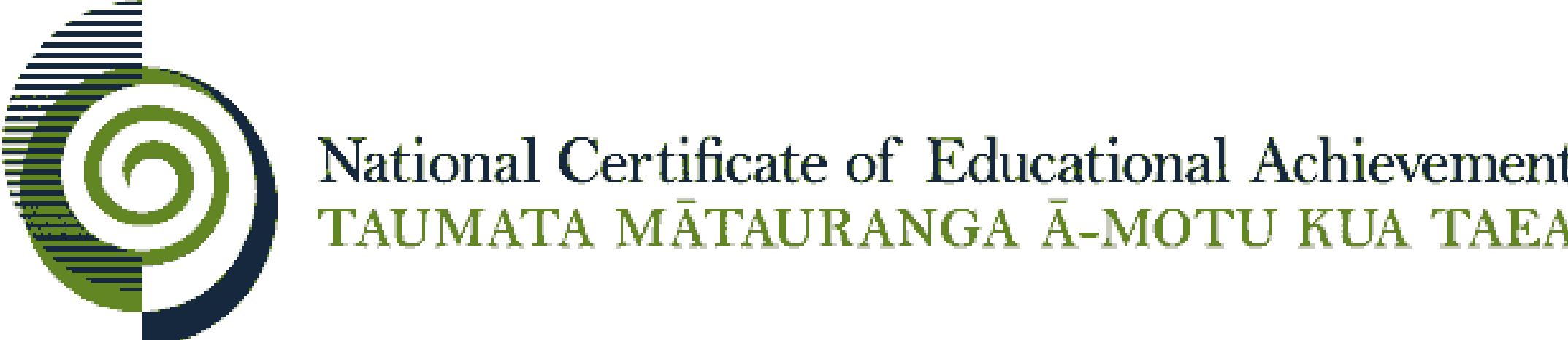 Internal Assessment ResourceDigital Technologies & Hangarau Matihiko Level 3This resource supports assessment against achievement standards 91901 and 919041Standard title: 	91901 Apply user experience methodologies to develop a design for a digital technologies outcome (3 credits)	91904 Use complex techniques to develop an electronics outcome (6 credits)Credits: 	9 Resource title: 	Battery powered water irrigation systemResource reference: 	Digital Technologies & Hangarau Matihiko 3.2B_3.5B Internal Assessment ResourceAchievement Standards:	91901 and 91904Standard title: 	91901 Apply user experience methodologies to develop a design for a digital technologies outcome (3 credits)91904 Use complex techniques to develop an electronics outcome (6 credits)Credits: 		9 Resource title: 		Battery powered water irrigation systemResource reference: 	Digital Technologies & Hangarau Matihiko 3.2B_3.5BTeacher/Kaiako guidelinesThe following guidelines are supplied to enable teachers/kaiako to carry out valid and consistent assessment using this internal assessment resource.Teachers/kaiako need to be very familiar with the outcome being assessed by the achievement standards. The achievement criteria and the explanatory notes contain information, definitions, and requirements that are crucial when interpreting the standard and assessing students/ākonga against it. Context/Te HoropakiThis is an integrated assessment activity supporting a project approach that assesses against two achievement standards.This activity requires students to:Use complex techniques to develop a refined electronics outcome that enables irrigation control in remote locations. Specifically interfaces for environmental sensing, automated timers and manual interrupts. Generate and model design ideas using user experience methodologies to address component selection, user interfaces and interfacing of input/output and power supply.The use of the word “battery powered” is intentional to make students look at power supply considerations within components.Conditions/Ngā TikangaIt is recommended that students should have multiple checkpoints with their teacher as they work through this assessment activity to ensure they have an opportunity to ask questions and gather feedback.Conditions of Assessment related to this achievement standard can be found at http://ncea.tki.org.nz/Resources-for-Internally-Assessed-Achievement-StandardsResource requirements/Ngā RauemiThe list of resources for these standards will depend on the teaching and learning programme. As an overview, students will need access to appropriate electronics components and equipment that could include: Microprocessor such as Atmel/Picaxe/Arduino or Wi-Fi capable ESP8266 along with programming cablesBattery Power Supplies, Photovoltaic CellsElectronic components and a range of input components, sensors and output devicesMultimeters, Breadboard components, Vero board or Kiwi Patch boards or Printed Circuit Board equipment.Students will need access to a computer with appropriate IDE’s for writing and downloading code into a Microprocessor.Internal Assessment ResourceAchievement Standards: 	91901 and 91904Standard title: 	91901 Apply user experience methodologies to develop a design for a digital technologies outcome (3 credits)91904 Use complex techniques to develop an electronics outcome (6 credits)Credits: 		9 Resource title: 		Battery powered water irrigation systemResource reference: 	Digital Technologies & Hangarau Matihiko 3.2B_3.5B Student/Akonga instructionsIntroduction/Kupu AratakiThis assessment activity requires you to:Develop a refined electronics outcome that enables irrigation control in remote locations, specifically interfaces for environmental sensing, automated timers and manual interrupts. Generate and model design ideas using user experience methodologies to address component selection, user interfaces and interfacing of input/output and power supply.You are going to be assessed on how effectively you apply user experience methodologies to develop a refined design for your electronics outcome and on the skills and knowledge shown in the development of an electronics outcome.You may work with others to help generate ideas and develop those ideas. However, you will be expected to show your own thinking and evidence of how you discussed and combined ideas together to write and submit your own evidence.Teacher note: Insert due dates and timeframesTask/Hei MahiFollow the steps below: Apply user experience methodologiesSelect an appropriate situation/location for your battery powered irrigation system, for example: family vegetable garden, school plants, indoor pot-plants, local community garden, farm paddock. Explain the purpose of the outcome and the requirements of the end users.Investigate relevant user experience methodologies: this could include usability evaluation techniques, user-interface design guidelines. Summarise your findings.Generate at least two design ideas using user experience methodologies. Select an appropriate design and explain the appropriateness of the design chosen.Model and test the chosen design. This means test/check whether your ideas are feasible, check that end users understand how your system will function.Effectively use data gained from modelling to improve the design. 
Present your design ideas with annotations that show feedback on your designs and improvements.How does your chosen design address each of the following?  justify the user experience methodologies used to develop the chosen designjustify how the design is suitable for the purpose and end usersevaluating how the chosen design makes use of user experience methodologies (e.g. evaluating the ease of use of the interface for the end user)explain relevant implications and evaluate how the chosen design addresses themjustify how the chosen design might be further developed.Develop an Electronics OutcomeUse appropriate resources and techniques to develop a functional outcome and that addresses relevant implications. 
Take photos of development and clearly annotate/label each interface.Construct, test and analyse functional circuits, all input interfaces, output interfaces, modify any template code, and debug any issues to ensure that the electronics outcome: has input sensors that respond correctly to environmental conditions or user inputhas well-structured codefunctions as intendedis reliableYou should list the tests you performed, analysis of interfaces, and any modifications to components or software code because of tests.Explain, either through photos and annotations or through written description, the relevant communication protocols and the behaviour of at least two of the following (choose two which directly apply to your own electronics outcome):1-Wire Protocol for the DS18B20: how it functions and how to use 1-Wire protocols to interface with itRS232 Serial data communication: what RS232 is and how it worksI2C communication: how the I2C protocol works and its advantagesReal Time Clock RTC: how it functions and how to use I2C protocols to interface with itAspects of wireless transfer of information such as checksumsPower stabilisation using decoupling capacitorsEffects of internal battery resistances with high current loadsSoftware flags, interrupts and how a microprocessor handles interrupts.Iteratively improve your outcome throughout your design, development and testing process. Justify the choice of communication protocols used.Justify the choice of components and subsystems used.Describe how you addressed relevant implications. Assessment schedule/Mahere Aromatawai: Digital Technologies & Hangarau Matihiko 91904 - Battery powered water irrigation systemFinal grades will be decided using professional judgement based on a holistic examination of the evidence provided against the criteria in the achievement standardAssessment schedule/Mahere Aromatawai: Digital Technologies & Hangarau Matihiko 91901 – Battery powered water irrigation systemFinal grades will be decided using professional judgement based on a holistic examination of the evidence provided against the criteria in the achievement standardThis resource:Clarifies the requirements of the achievement standardSupports good assessment practiceShould be subjected to the school’s usual assessment quality assurance processShould be modified to make the context relevant to students in their school/kura environment and ensure that submitted evidence is authenticDate version published by Ministry of EducationDecember 2018 Version 1To support internal assessment from 2019Authenticity of evidenceTeachers/kaiako must manage authenticity for any assessment from a public source, because students may have access to the assessment schedule or student exemplar material.Using this assessment resource without modification may mean that students’ work is not authentic. The teacher may need to change figures, measurements or data sources or set a different context or topic to be investigated or a different text to read or perform.Evidence/Judgements for Achievement/PaetaeEvidence/Judgements for Achievement with Merit/KaiakaEvidence/Judgements for Achievement with Excellence/KairangiUse complex techniques to develop an electronics outcome.The student has:used appropriate resources and techniques to develop a functional outcomeThe student has developed a functional electronics outcome that meets specifications. Each interface works, and the student is able to demonstrate a working Battery Powered Irrigation System.constructed, tested, and analysed functional circuits to ensure the electronics outcome performs to specificationsThe student may show evidence of:analysing analogue data gained from moisture sensor in relation to soil moisture contenttesting the input interface on expected sensor inputs, on expected automated timing events, on expected manual interrupts testing the output interfaces to show display on LCD and/or valve open closemodifying code beyond any template or teacher supplied code samplesanalysing power output of solenoid (current draw) and its effect on power supply stability.tested, modified, debugged the outcome The student shows they have tested sensor-controlled events, timer-controlled events and manual interrupt events that allow water irrigation system to work to specifications.explained the behaviour and function of the electronics outcome and relevant communication protocolsThe student has explained the behaviour and function of selected interfaces or components within their electronics outcomeReal Time Clock RTC, how it functions and how the student has used I2C protocols to interface with itsoftware flags and interrupts and how a microprocessor handles interruptsexplained relevant communication protocolsaddressed relevant implicationsThe student is able to address implications. For example (partial evidence):has well-structured code
The student's software code is well structured, including variable and constant declaration. Code comments etc.functions as intended. 
The student resolves any issues that affect the functioning of the system. is reliable. 
The student addresses concerns over reliability that may include soldering components onto a board, enclosures with mounted components, secure wiring. meets all copyright or intellectual property concernsThe examples above are indicative samples onlyUse complex techniques to develop an informed electronics outcome.The student has:used information from testing and analysis to ensure the circuit(s) functions reliablyThe student is able to test and show reliability in their electronics outcome. This may include a selection from:Improved analysis and performance of an analogue moisture sensor.Well organised breadboard layout with no loose components. Evidence that the system can function in a consistent manner in its intended location.Soldered components on a Vero board or Kiwi Patch board or Printed Circuit boards will provide evidence of improved reliability and robustness as long as the system is proven to work in a consistent manner in its intended location.The examples above are indicative samples onlyUse complex techniques to develop a refined electronics outcome.The student has:undertaken iterative improvement throughout the design, development and testing processThe student shows evidence of iterative design, development and testing within the process of constructing the electronics outcome. The student should be able to show multiple instances of development, testing and consequent iterative improvements that lead to a functional outcometrialling in the outcomes intended location to determine the outcome is fit for purposeThe student was able to produce evidence of the project developing in expected stages, and that after a series of investigation, research and trialling it was further developed, tested and refined. This process was evident throughout the project.justified the choice of components and subsystemsThe student is able to justify the choice of components. They are able to compare competing components, interfaces for the same purpose and justify their decisions in using one over the other.For example (partial evidence)“I decided to use a RTC to automate the timing of the water irrigation system over moisture sensing as I found that the pot plant was in a more stable environment” ….” After analysis of max water capacity of the pot plant I was able to modify the timing of the valve to avoid over watering …”justified the choice of communication protocolsFor example (partial evidence)“I used RS232 Serial data communication because it is good to see what information is being captured, RS232 allow me to connect my laptop up to the water irrigation equipment and get live data from the sensors whereas TTL suffers from noise, interference, and degradation.”The examples above are indicative samples onlyEvidence/Judgements for Achievement/PaetaeEvidence/Judgements for Achievement with Merit/KaiakaEvidence/Judgements for Achievement with Excellence/KairangiApply user experience methodologies to develop a design for a digital technologies outcome.The student has:explained the purpose of the digital technologies outcome and the requirements of the end usersThe student has chosen a specific context for the battery powered irrigation system such as an indoor pot plant, local community garden etc. The student then clearly explains the purpose and end users.investigated relevant user experience methodologiesThe student researches methods or examples of generating design ideas using a range of user experience methodologies that could include: usability evaluation techniques, user interface design guidelines.applied user experience methodologies to generate a range of design ideasThe student selects and uses appropriate design conventions to generate 2 or more design ideas for the water irrigation system interfaces (automated timer controls, LCD feedback, switch placement and labelling, valve opening mechanism).explained the appropriateness of the chosen designmodelled and tested the design ideaThe student shows evidence of trialling and testing design ideas. This may look likediscussing with teacher interfaces, enclosurestrialling ideas with end users such as going through procedures needed to set a 1hr repeating timer for wateringchecking that users understand the feedback from the LCD screen. explained relevant implicationsThe student explains why the design will require a waterproof housing (functionality), use components that minimise power consumption (sustainability), and provide easy to understand feedback (usability).The examples above are indicative samples onlyApply user experience methodologies to develop an informed design for a digital technologies outcome.The student has:effectively used data gained from modelling and user testing to improve the designThe student shows where feedback/data has been used to improve their design or the design of an interface. This may include teacher feedback on feasibility and component selection further internet research on a specific interface that lead to improved designend user feedback on the suitability of access controls and user feedback.evaluated how the appropriate use of user experience methodologies have informed the chosen designThe student has shown an evaluation of the user experience methodologies used in design and what information these methods were able to highlight and resolve prior to development of the electronics outcome.evaluated how the chosen design addresses relevant implicationsThe student has evaluated (given reasons) why the chosen design (or selected interfaces) will enable a fit for purpose electronics outcome. Students will have: explained how their design addresses implications such as ease of use and technical feasibility, accurate sensing, reliabilityexplained how their design addresses end user considerations. The examples above are indicative samples onlyApply user experience methodologies to develop a refined design for a digital technologies outcome.The student has:justified the choice of user experience methodologies to develop the chosen designThe student shows a clear link between the user experience methodologies used and the design and modelling they conducted. The student is able to justify the user experience methodology chosen with clear links to their design.justified that the chosen design is suitable for the purpose and end usersThe student is able to justify design decisions around component selection for:sensor interfacesuser control of automated times, manual interruptsLCD display and feedbackvalve open/closingThe student is able to justify how each interface will function in a way that enables the system to work as expected and reliably for the end user.justified how the chosen design might be further developed in the futureThe student looks beyond the initial design idea to a next phase of development justifying interface changes that refine the design to enable improved functionality.The examples above are indicative samples only